Photo ReviewAll information comes from presentations and notes found on the class assignment page.  Complete and turn in to Mr. Fulton for extra-credit (+10 on major/ +20 on minor) or to use on the Final Exam.Elements and Principles of Art (be able to define and identify)LinesValueTextureMovementEmphasisContrastSpaceColorShapeBalanceElements of Composition (be able to define and identify)CompositionVisual Center of Interest3 ways to Fill the FrameRule of ThirdsLead your SubjectVisual PerspectiveBasic Image Editing Workflow (list the steps in order)Photo Shop Tools (identify and describe what each tool can do)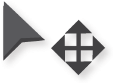 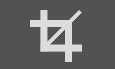 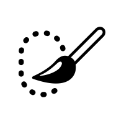 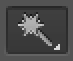 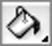 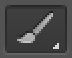 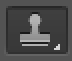 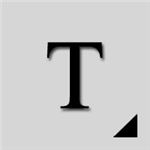 Basic Portrait Lighting 	7 names and descriptions for portrait lightingShutter Speed4 Types of shutter speed shots & how they are created Aperture (define and be able to identify)Depth of FieldF-stopAperturebokehDarkroom Processing	In order…name the 4 baths that are used in developing B&W paper and the time for each.Abstract PhotographyHow did Aaron Siskind create abstract photography?How did David Hockney create abstract photography?Advertising/Commercial PhotographyWhat is Commercial Photography?What information is needed when shooting for a product/brand?What does a commercial photographer create to share their ideas with a client?What two types of product advertising shoots did we complete in class?Stroboscopic Photography/ Multiple Exposure with FlashBe able to explain to someone who is new to photography how to set up a shoot using multiple exposure with flash from start to finish.  Be sure to touch on settings needed for Shutter speed, Aperture, and ISO.  What kind of background or lighting is needed?  